Transformando realidades:produtor rural como disseminador de conhecimento pela implantação de procedimento operacional padrão  para preservação de nascentesKelly Nayara Furini, Luan Giovane Ladeia de Lima, Ana Laura Machado Módulo, Otavio Ferrarin Giatti, Erika Cosendey Toledo de Mello PeixotoUniversidade do Norte do Paraná – Campus Luiz Meneguelkelly_furiny@hotmail.comApesar de ser notório, o conhecimento quanto à necessidade de se preservar a água, o homem do campo apresenta importantes dificuldades para execução desta tarefa. A responsabilidade de se garantir água de boa qualidade para todos, somente poderá ser efetivamente realizada, pela proteção das nascentes. Entretanto, ainda ocorrem nascentes expostas, carecendo de proteção adequada. Dessa forma, urge a necessidade de iniciativas educacionais que favoreçam efetivamente o avanço na preservação ambiental. A implantação de Procedimento Operacional Padrão (POP) é condição essencial para se garantir operacionalidade de qualidade e segurança para as mais variadas atividades na indústria, comércio e educação. Sua importância se dá pela padronização da sequência de atividades o que resulta em resultados padrões. Dessa forma, e considerando a baixa escolaridade e as dificuldades da educação no campo, o presente trabalho teve como objetivo elaborar e disseminar o POP para preservação de nascentes. A metodologia utilizada correspondeu à técnica “solo-cimento” que baseou-se na limpeza do entorno e demarcação do diâmetro para a estruturação da bioconstrução. Foram utilizadas tubulações de pvc, pedras, tela protetora e massa confeccionada por solo-cimento. Como resultado, verificou-se facilidade para se desenvolver repetibilidade do procedimento, o que possibilitou transformar o próprio produtor rural em disseminador de conhecimento.Palavras-chave: agroecologia; água boa; ecologia; educação; sustentabilidade ambientalAGRADECIMENTOS: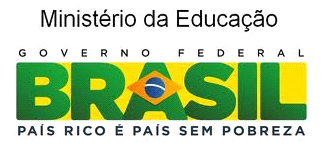 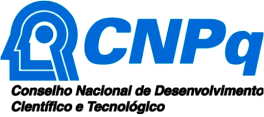 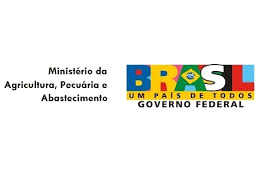 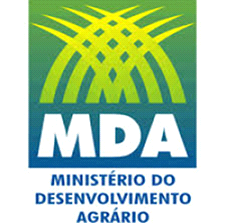 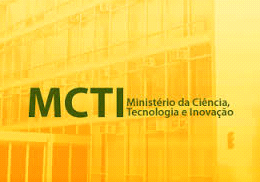 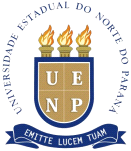 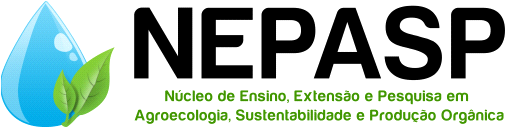 